Past Perfect - Předminulý čas prostýDalším z hodně používaných časů v angličtině je předminulý čas prostý (Past Perfect). I když ani tento čas v češtině neznáme, není těžké se ho naučit. Pokud jste pochopili podstatu používání předpřítomného času, zjistíte, že předminulý čas funguje velmi podobně, s tím rozdílem, že se nevztahuje k přítomnosti, ale k minulosti.Předminulý čas prostý (Past Perfect) vyjadřuje v angličtině minulý děj, který skončil před jiným minulým dějem. Tento čas se často používá při vypravování, kdy je třeba odbočit od hlavní dějové linky, abychom mohli zdůvodnit nebo vysvětit děj předcházející této hlavní dějové lince.Neexistuje žádné univerzální pravidlo, jak do češtiny předminulý čas prostý (Past Perfect) přeložit. Často si vystačíme s minulým časem, jindy si pomůžeme příslovečným určením nebo příslovcem „již“. Někdy je dokonce nutné větu přeformulovat tak, abychom vyjádřili, který děj proběhl před kterým. Nezapomínejte při tom, že původní význam věty musí zůstat stejný.Jak v angličtině vytvořit předminulý čas prostý?Předminulý čas prostý (Past Perfect) tvoříme v angličtině pomocí minulého tvaru slovesa „have“, tedy „had“ (které bude ve všech osobách stejné) a příčestí minulého významového slovesa.Příčestí minulé významového slovesa vytvoříte v případě pravidelných sloves přidáním koncovky –ed k jejich základnímu tvaru (infinitivu bez „to“). Co se týče nepravidelných sloves, je třeba se naučit tzv. třetí tvar, neboli ten třetí sloupeček. 243 základních anglických nepravidlených sloves na přehledných výukových kartičkách si můžete zakoupit zde.Anglická nepravidelná slovesa na kartičkách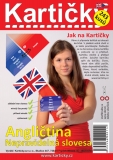 HAD + PŘÍČESTÍ MINULÉAngličtina - Otázka - Předminulý čas prostýOtázku v předminulém čase prostém (Past Perfect) v angličtině vytvoříte přehozením slovosledu. Na prvním místě bude stát pomocné sloveso „had“, po něm následuje podnět a potom významové sloveso. Nakonec ostatní části věty.Where + HAD + I / you / he + PŘÍČESTÍ MINULÉ?Angličtina - Zápor - Předminulý čas prostýZápor v předminulém čase prostém (Past Perfect) v angličtině není nijak těžké vytvořit. K pomocnému slovesu „had“ přidáme zápor „not“. V angličtině pak převažuje použití stažených tvarů.HAD + NOT = HADN'TKdy v angličtině použít předminulý čas prostý?Předminulý čas prostý používáme (Past Perfect) v angličtině tehdy, když chceme říct, který z minulých dějů proběhl dříve.Než použijete předminulý čas, je třeba si uvědomit celý kontext. Teprve z něj můžeme vyvodit, který z dějů proběhl dříve, a který později.When I arrived, Peter had already left. Když jsem přijel, Petr už odešel.Tato věta říká, že Petr odešel ještě před mým příjezdem. Nejprve odešel Petr, teprve potom jsem přijel. Věta, která oznamuje, že Petr odešel, proběhla dříve, než věta, která říká, že jsem přijel.When I arrived, Peter left. Když jsem přijel, Petr odešel.Touto větou říkáme, že jsem nejprve přijel a teprve po mém příjezdu Petr odešel.Předminulý čas prostý se často používá s těmito spojkami: because, when, after, as soon as, before. Pozor. Neplatí, že když ve větě najdete některou z těchto spojek, musíte použít předminulý čas.Před spojkami when, before a after, se nepíše čárka.When we arrived to the cinema, the film had already started. Když jsme přišli do kina, film už začal.I couldn´t open the door because I had forgotten my key. Nemohl otevřít dveře, protože zapomněl klíče.He went out after he had finished his homework. Poté, co dokončil domácí úkol, šel ven.She had finished her homework before she went out. Než šla ven, dokončila domácí úkol.I had finished my work.I'd finished my work.You had finished your work.You'd finished your work.He/ she/ it had finished his / her / its work.He'd / she'd / it'd finished his / her / its work.We had finished our work.We'd finished our work.You had finished your work.You'd finished your work.They had finished their work.They'd finished their work.I had seen her.I'd seen her.You had seen her.You'd seen her.He /she/ it had seen her.He'd / She'd / It'd seen her.We had seen her.We'd seen her.You had seen her.You'd seen her.They had seen her.They'd seen her.I had finished my work.WHENHad I finished my work?You had finished your work.WHENHad you finished your work?He/ she/ it had finished his / her / its work.WHENHad he/ she/ it finished his / her / its work?We had finished our work.WHENHad we finished our work?You had finished your work.WHENHad you finished your work?They had finished their work.WHENHad they finished their work?I had seen her.WHEREHad I seen her?You had seen her.WHEREHad you seen her?He / she/ it had seen her.WHEREHad he/ she/ it seen her?We had seen her.WHEREHad we seen her?You had seen her.WHEREHad you seen her?They had seen her.WHEREHad they seen her?I had not finished yet.I hadn't finished yet.You had not finished yet.You hadn't finished yet.He / she/ it had not finishedyet.He / she/ it hadn't finishedyet.We had not finished yet.We hadn't finished yet.You had not finished yet.You hadn't finished yet.They had not finished yet.They hadn't finished yet.I had not seen her.I hadn't seen her.You had not seen her.You hadn't seen her.He /she/ it had not seenher.He /she/ it hadn't seen her.We had not seen her.We hadn't seen her.You had not seen her.You hadn't seen her.They had not seen her.They hadn't seen her.